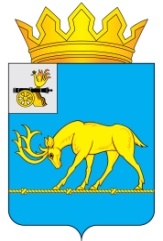 АДМИНИСТРАЦИЯ МУНИЦИПАЛЬНОГО ОБРАЗОВАНИЯ«ТЕМКИНСКИЙ РАЙОН» СМОЛЕНСКОЙ ОБЛАСТИПОСТАНОВЛЕНИЕОт  04.12.2017 г.  №  523                                                                           с. ТемкиноО проведении публичных слушаний по  проекту  планировки и межевания территории для размещения линейного объекта «Распределительный газопровод низкого давления по ул.Зеленая в с.Темкино Темкинского района Смоленской области»Рассмотрев материалы по  проекту  планировки и межевания территории для размещения линейного объекта «Распределительный газопровод низкого давления по ул.Зеленая в с.Темкино Темкинского района Смоленской области», руководствуясь    статьей 28 Федерального закона от 06 октября 2003 г. № 131-ФЗ «Об общих принципах организации местного самоуправления в Российской Федерации», статьями 45, 46 Градостроительного кодекса Российской Федерации, пункта 3 части 1 статьи 4 Федерального закона «О введении в действие Градостроительного кодекса Российской Федерации», Уставом Темкинского сельского поселения  Темкинского  района Смоленской области,Администрация  муниципального образования «Темкинский район» Смоленской области  п о с т а н о в л я е т:1. Назначить на 10 января 2018 года  в 14 часов 00 минут в Администрации муниципального образования «Темкинский район» Смоленской области,  (малый зал заседаний каб.№27), по адресу: Смоленская область, Темкинский район, с.Темкино, ул.Советская, д.27,  публичные слушания по  проекту  планировки и межевания территории для размещения линейного объекта «Распределительный газопровод низкого давления по ул.Зеленая в с.Темкино Темкинского района Смоленской области».2. Организацию и проведение публичных слушаний возложить на отдел архитектуры, строительства, транспорта и ЖКХ Администрации муниципального образования «Темкинский район» Смоленской области.3. Опубликовать данное постановление в районной газете «Заря» и разместить на официальном сайте Администрации муниципального образования «Темкинский район» Смоленской области 4. Контроль за выполнением настоящего постановления оставляю за собой.Исполняющий обязанностиГлавы муниципального образования «Темкинский район» Смоленской области                                               В.И. Волков 